1 урок06.05.2020г.ФизикаТема урока: Нагревание проводников электрическим током. Закон Джоуля-Ленца.В тетради записать дату и тему урока.Прочитать в учебнике § 53.Устно ответить на вопросы после § 53.В тетрадь записать закон Джоуля-Ленца.Решить задачу упр. 27 (1)Срок сдачи: 12.05. (до 19.00 час.)Выполненное домашнее задание выслать по WhatsApp  8-950-200-85-37 или на почту: pioekbg@mail.ru2 урокисторияОбщественная мысль, публицистика, литература, пресса в России в XVIII веке.
Интернет-урок:
https://www.youtube.com/watch?v=1NQKdA9CilEДомашнее заданиеПросмотреть интернет-урок. Прочитать учебник: История России. 8 класс. Учебное пособие под ред. Торкунова А.В., 3-е изд. М.: Просвещение, 2018. Часть 2, Стр. 72-77.Выписать в тетрадь термины под рубрикой «Запоминаем новые слова» на Стр. 15, 20, 32, 49, 77.Письменных заданий на эту неделю не будет.3 урок06.05.2020г ОБЖТема урока: Закаливание организма.Прочитать в учебнике ОБЖ § 1.2, раздел III, глава 1.Записать дату и тему урока в тетради.Письменно выполните задания:Что обеспечивает регулярное закаливание?Перечислите основные принципы закаливания.Срок сдачи: 12.05. (до 19.00 час.)Выполненное домашнее задание выслать по WhatsApp  8-950-200-85-37 или на почту: pioekbg@mail.ru4 урокматематика5 урок06.05Русский языкМорфология и орфография. Зачет по темеСписать, вставляя пропущенные буквы и расставляя знаки препинания (один из текстов на выборВыслать по адресу на сайт школы everest.distant andex.ru или по адресу сразу мне: nadez-antonova@yandex.ru   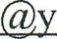 Не забудьте указать дату, фамилию. Эти же текст будут даны и в последующие уроки1 Есть на наших пр..сторах бл..годатный пояс земли называ..мый средней п..лосой. Она хороша умере(н,нн)ост..ю всего т..пла влаги со..нца. Чайковский Левитан Паустовский Пришвин были с..рдечно пр..вяза(н,нн)ы к (не)броской но п..этичной пр..род.. Средней Росси.. . Средн..я п..лоса это густые леса ра(з/с)пол..га..щиеся в северн..й её части и лес..степь к югу. Это пашни между лесами. Это луга д..лины б..льших и маленьких реч..к синие блю(д/т)ца озёр. М..стами р..внина сле(г/х)ка  холмит..ся.Есть в этом обжитом кра.. заповедн..ки связа(н,нн)ые с духовной жизн..ю людей. Они хр..нят память о пр..бывани.. здесь в..ликих сынов Росси.. . Не счесть талантов взр..щё(н,нн)ых в этих краях! Бывая на родин.. писателей художников к..мп..зиторов вид..ш..: всё самое в..ликое п..талось обыкнове(н,нн)ыми жизне(н,нн)ыми соками родной земли.(По В. Пескову)2(На)утро поднявш..еся яркое со..нце быстро с(ь/ъ)ело тонкий ледок подёрнувший воды и весь тёплый воздух задр..жал от наполнивших его исп..рений отживш..й земли. Зазеленела старая и вылеза..щая иглами молодая трава надулись почки к..лины см..родины и ли(б/п)кой спиртовой берёзы, и на о..сыпа(н/нн)ой золотым цветом лозине загудела выставле(н/нн)ая облетавш..яся пчела. Залились (не)вид..мые жаворонки над барх..том зеленей и обл..деневшим жнивьём заплакали чибисы над наливш..мися бурою (не)убравшеюся в..дой низами и болотами и высоко прол..тели с весе(н/нн)им гоготаньем жур..вли и гуси. Заревела на выгонах обле..шая только местами ещё не перел..нявшая скотина затр..щали на пруду весёлые голоса баб с холстами, и застучали по дворам т..поры мужиков налаживающих сохи и бороны. Пр(и/е)шла наст..ящая весна.(105 слов, по Л. Н. Толстому)3Поэтична наша ру(с/сс)кая природа во(с/з)росшая где(нибудь) на меже между ржаным и клеверным полем; р..мантичен сибирский кедр подн..мающийся, как из скалы, а кроной впутавш..йся в облака; уд..вителен эвкалипт ф..нтастичен ба..баб экз..тична пальма. Но ни одно из з..мных дерев..ев (не)может сравни(т/ть)ся с замечательной славой оливы. Ей выпала доля служить символом з..мной тиш..ны и благ..получия символом веры на земле. Оливковую ветвь н..сёт голубь в св..ём клюве. И уродливые железные птицы нач..нё(н/нн)ые смертью и (не)навистью бе(с/сс)ильны против него. Здесь, на к..менистой з..мле раскалё(н/нн)ой полдневным солнцем мы поняли, за что выпала оливам такая честь. Пожалуй, ни в одно дерево (не)вкладыва..тся столько человеческого труда, как в оливу. Оливковую ветвь в клюве голубя мог(бы) зам..нить разве только тяж..лый кол..с.(105 слов, по Солоухину)4Одна за другой спускались с берега авт..машины (на)половину нагруже(н/нн)ые лесом. Выдерж..вая между собой инт..рвал они шли коло(н/нн)ой по только что пробитой дороге. Машины всё убыстряя хо(т/д) двигались к остр..ву.Над проливом сгущались сум..рки. Ледя(нн/н)ая ширь была теперь (не)различима. (Из)далека, то зам..рая, то усил..ваясь, нёсся (на)встречу многоголосый шум. Это бригады завершив прокладку дороги в эту пору сошлись на льду в к..лометре от остр..ва. Люди обрадова(н/нн)о бросились друг к другу. Кто(то) отшвырнув кирку и лом обн..мался.В этот момент из мглы сум..рек пок..залась на дороге одна машина другая третья. Начальник строительства выйдя из второй машины пр..соединился к общему торжеству поздр..вляя приветствуя всех построивших эту нужную остр..ву дорогу.(105 слов, по Ажаеву)5Ветер стих ч..рные тучи ни(с/з)ко нависли над местом сражения сл..ваясь на г..ризонте с пороховым дымом. С..новилось темно, и тем яснее обозначалось в двух местах зарево пожаров. К(а/о)нонада стала слабее но трескотня ружей (с)зади и (с)права слыш..лась ещё чаще и ближе.Засв..тились огни и слышнее стал говор. К..питан Тушин ра(з/с)порядившись по роте послал одного из солдат от(и/ы)скивать перевязоч..ный пункт или лекаря для юнкера и сел у огня ра(с/з)ложе(н/нн)ого на дороге солдатами.Ростов перетащился тоже к огню. Л..хорадочная дрож.. от боли холода и сырости тр..сла всё его тело. Сон (не)пр..одолимо кл..нил его но он (не)мог заснуть от мучительной боли. Он то закрывал глаза, то в(с/з)гляд..вал на огонь казавшийся ему (горячо)красным.(109 слов, по Л. Н. Толстому)6В отсветах вечерн..й з..ри видне..тся зубчатый част..кол елей. Сгущаются сумерки и все и(с/з)чезает во мраке ночи.Но вот выгляд..ва..т месяц и мя..ким светом загоняет потемки в лесную чащу серебря(н/нн)ым сиянием зал..вая (не)большую поляну. Ничто (не)нарушает тишины.Вдруг хрус..нул снег. Это вышагивает дымчато(серый) лось. Преспокойно проб..рается к осинке и белогубой пастью хвата..т пахучую хвою, отфыркива..тся.Приск..кал беляк пр(и/е)строился под (не)высокой но ветвистой елкой. Осинка помешала лосю, он м..хнул головой, и с треском обл..милась ветка. Зайчик ож..вился грациозно пр(и/е)поднявшись на задних лапках. Зайцы всегда подб..рают за лосями побеги осин.Лось стоит среди снегов с..яющих от лу(н/н)ного света жует хвою а рядом зайч..нок грызет лосиный подарок. Гореч.. осинки косому слаще сахара.(109 слов, по Д. Зуеву)7Старый лес зашумел ровно (не)умолчно. Только птич..я возня стук дятла веселое цвиканье стрелявших меж ветвей ж..лтеньких синиц да жадный сухой кряк соек разнообразили этот т..гучий, тревожный и грус..ный, мя(к/г)кими волнами перекатывающ..йся шум.Сорока чистившая на ветке ольховника ч..рный острый клюв вдруг повернула голову набок пр(и/е)слушалась пр(и/е)села, готовая сорва(т/ть)ся и ул..теть. Тревожно хрустели сучья. Кто(то) большой, сильный ш..л сквозь лес (не)разб..рая дороги. Затр..щали кусты, заметались вершины маленьких сосенок, заскр..пел оседая наст. Сорока вскрикнула и, ра(з/с)пустив хвост, похожий на оп..рение стрелы, по прямой полетела проч...Из припудре(н/нн)ой утре(н/нн)им инеем хвои высунулась дли(н/нн)ая бурая морда увенча(н/нн)ая тяж..лыми ветвистыми рогами. Старый лось застыл в сосняке, как и(с/з)ваяние.(104 слова, по Б. Полевому)8Алексей чу..ствовал что слабе..т от напр..жения и боли. Закусив(2) губу он продолжал идти доб..раясь к л..сной дороге, что вела (в)глубь леса. По мя..кому снегу идти было еще (ни)чего, но, как только он ступил на твердый, обдутый ветрами, покрытый ле..ком горб дороги, боль стала такой (не)стерпимой, что он ост..новился, (не)решаясь (з/с)делать еще хотя бы шаг. Так стоял он, (не)ловко(3) ра(с/сс)тавив ноги покач..ваясь, точно от ветра. И вдруг все посерело перед глазами(4).От боли и напр..жения через (н..)сколько шагов нач..нало кружить голову. Пр..ходилось стоять закрыв глаза пр..слонившись спиной к стволу дерева, или пр..сажива(т/ть)ся на сугроб и о..дыхать, чу..ствуя острое биение пульса в венах.(103 слова, по Б. Полевому)9Мотив давно уже изменился…Тут были голоса природы шум ветра ш..пот леса плеск реки и смутный говор см..лкающий в бе(с/з)вес..ной дали. По врем..нам звуки усиливались выр..стали крепли. Лицо музыканта делалось стра(н/нн)о суровым. Он как (будто) сам уд..влялся новой и для него силе этих (не)ожида(н/нн)ых мелодий и ждал ещё чего(то).Слепой см..лкал на минуту, и опять в гости(нн/н)ой стояла тишина наруша..мая только ш..потом листьев в саду. Обаяние овлад..вавшее слушателями и уносивш..е их далеко за эти скромные стены разрушалось, и мал..нькая комната (з/с)двигалась вокруг них, и ноч.. глядела к ним в темные окна, пока, собравшись) с силами, музыкант (не)ударял вновь по клавишам.И опять звуки крепли и искали чего(то) подымаясь в своей полн..те, выше, сильнее.(114 слов, по В. Г. Короленко)6 уроканглийский язык06.05.20:https://puzzle-english.com/video/binka-shopping
1. Перейти по ссылке. Работать нужно в своём аккаунте. В день даётся 20 предложений для составления из пазлов бесплатно, этого достаточно. Через 24 часа даётся опять 20 предложений бесплатно. Всё остальное: просмотр видео, слова и фразы - без ограничений. 2. В левом нижнем углу под видео включить русские субтитры. 3. Просмотреть видео с русскими субтитрам. 4. Прочитать слова под видео, нажимая на значок «динамик», слушать и повторять каждое слово несколько раз. 5.  Выключить русские субтитры, включить английские «EN”. 6. Просмотреть видео 3 раза. 7. Начать задание (большая жёлтая кнопка внизу). 8. Собрать 20 предложений. 9. Сделать скриншот или любой снимок экрана, прислать мне, подписав, чьё это задание, на +79193773311 в WhatsApp, на электронную почту 79193773311@mail.ru или на общую почту школы.7 урокинформатика6 маяИнформатикаТема: Повторение. Обработка графической информации.Подготовить к тесту по одной из тем пройденных в этом году.Подготовить к тесту по одной из тем пройденных в этом году.Просмотреть презентацию, предварительно скачав ее себе на компьютерhttps://yadi.sk/i/i-UZTI7EzqFUgQ 